Зарегистрировано в Минюсте РФ 19 марта 2012 г. N 23513МИНИСТЕРСТВО ЗДРАВООХРАНЕНИЯ И СОЦИАЛЬНОГО РАЗВИТИЯРОССИЙСКОЙ ФЕДЕРАЦИИПРИКАЗот 1 марта 2012 г. N 181нОБ УТВЕРЖДЕНИИ ТИПОВОГО ПЕРЕЧНЯЕЖЕГОДНО РЕАЛИЗУЕМЫХ РАБОТОДАТЕЛЕМ МЕРОПРИЯТИЙ ПО УЛУЧШЕНИЮУСЛОВИЙ И ОХРАНЫ ТРУДА И СНИЖЕНИЮ УРОВНЕЙПРОФЕССИОНАЛЬНЫХ РИСКОВКонсультантПлюс: примечание.Постановление Правительства РФ от 30.06.2004 N 321 утратило силу в связи с изданием Постановления Правительства РФ от 28.06.2012 N 655.Постановлением Правительства РФ от 19.06.2012 N 610 утверждено Положение о Министерстве труда и социальной защиты Российской Федерации, подпунктом 5.2.20 которого определены полномочия Министерства по утверждению типового перечня ежегодно реализуемых работодателем мероприятий по улучшению условий и охраны труда и снижению уровней профессиональных рисков.В соответствии со статьей 226 Трудового кодекса Российской Федерации (Собрание законодательства Российской Федерации, 2002, N 1 (ч. I), ст. 3; 2006, N 27, ст. 2878; 2011, N 30 (ч. I), ст. 4586) и подпунктом 5.2.65(6) Положения о Министерстве здравоохранения и социального развития Российской Федерации, утвержденного постановлением Правительства Российской Федерации от 30 июня 2004 г. N 321 (Собрание законодательства Российской Федерации, 2004, N 28, ст. 2898; 2011, N 47, ст. 6659), приказываю:Утвердить Типовой перечень ежегодно реализуемых работодателем мероприятий по улучшению условий и охраны труда и снижению профессиональных рисков согласно приложению.МинистрТ.А.ГОЛИКОВАПриложениек приказуМинздравсоцразвития Россииот 1 марта 2012 г. N 181нТИПОВОЙ ПЕРЕЧЕНЬЕЖЕГОДНО РЕАЛИЗУЕМЫХ РАБОТОДАТЕЛЕМ МЕРОПРИЯТИЙ ПО УЛУЧШЕНИЮУСЛОВИЙ И ОХРАНЫ ТРУДА И СНИЖЕНИЮ УРОВНЕЙПРОФЕССИОНАЛЬНЫХ РИСКОВ <*>--------------------------------<*> Конкретный перечень мероприятий по улучшению условий и охраны труда и снижению уровней профессиональных рисков определяется работодателем исходя из специфики его деятельности.1. Проведение в установленном порядке <*> работ по аттестации рабочих мест по условиям труда, оценке уровней профессиональных рисков.--------------------------------<*> Порядок проведения аттестации рабочих мест по условиям труда, утвержденный приказом Минздравсоцразвития России от 26 апреля 2011 г. N 342н (зарегистрировано Минюстом России 9 июня 2011 г. N 20963).2. Реализация мероприятий по улучшению условий труда, в том числе разработанных по результатам аттестации рабочих мест по условиям труда, и оценки уровней профессиональных рисков.3. Внедрение систем (устройств) автоматического и дистанционного управления и регулирования производственным оборудованием, технологическими процессами, подъемными и транспортными устройствами.4. Приобретение и монтаж средств сигнализации о нарушении нормального функционирования производственного оборудования, средств аварийной остановки, а также устройств, позволяющих исключить возникновение опасных ситуаций при полном или частичном прекращении энергоснабжения и последующем его восстановлении.5. Устройство ограждений элементов производственного оборудования от воздействия движущихся частей, а также разлетающихся предметов, включая наличие фиксаторов, блокировок, герметизирующих и других элементов.6. Устройство новых и (или) модернизация имеющихся средств коллективной защиты работников от воздействия опасных и вредных производственных факторов.7. Нанесение на производственное оборудование, органы управления и контроля, элементы конструкций, коммуникаций и на другие объекты сигнальных цветов и знаков безопасности.8. Внедрение систем автоматического контроля уровней опасных и вредных производственных факторов на рабочих местах.9. Внедрение и (или) модернизация технических устройств, обеспечивающих защиту работников от поражения электрическим током.10. Установка предохранительных, защитных и сигнализирующих устройств (приспособлений) в целях обеспечения безопасной эксплуатации и аварийной защиты паровых, водяных, газовых, кислотных, щелочных, расплавных и других производственных коммуникаций, оборудования и сооружений.11. Механизация и автоматизация технологических операций (процессов), связанных с хранением, перемещением (транспортированием), заполнением и опорожнением передвижных и стационарных резервуаров (сосудов) с ядовитыми, агрессивными, легковоспламеняющимися и горючими жидкостями, используемыми в производстве.12. Механизация работ при складировании и транспортировании сырья, оптовой продукции и отходов производства.13. Механизация уборки производственных помещений, своевременное удаление и обезвреживание отходов производства, являющихся источниками опасных и вредных производственных факторов, очистки воздуховодов и вентиляционных установок, осветительной арматуры, окон, фрамуг, световых фонарей.14. Модернизация оборудования (его реконструкция, замена), а также технологических процессов на рабочих местах с целью снижения до допустимых уровней содержания вредных веществ в воздухе рабочей зоны, механических колебаний (шум, вибрация, ультразвук, инфразвук) и излучений (ионизирующего, электромагнитного, лазерного, ультрафиолетового).15. Устройство новых и реконструкция имеющихся отопительных и вентиляционных систем в производственных и бытовых помещениях, тепловых и воздушных завес, аспирационных и пылегазоулавливающих установок, установок кондиционирования воздуха с целью обеспечения нормального теплового режима и микроклимата, чистоты воздушной среды в рабочей и обслуживаемых зонах помещений.16. Приведение уровней естественного и искусственного освещения на рабочих местах, в бытовых помещениях, местах прохода работников в соответствии с действующими нормами.17. Устройство новых и (или) реконструкция имеющихся мест организованного отдыха, помещений и комнат релаксации, психологической разгрузки, мест обогрева работников, а также укрытий от солнечных лучей и атмосферных осадков при работах на открытом воздухе; расширение, реконструкция и оснащение санитарно-бытовых помещений.18. Приобретение и монтаж установок (автоматов) для обеспечения работников питьевой водой.19. Обеспечение в установленном порядке <*> работников, занятых на работах с вредными или опасными условиями труда, а также на работах, производимых в особых температурных и климатических условиях или связанных с загрязнением, специальной одеждой, специальной обувью и другими средствами индивидуальной защиты, смывающими и обезвреживающими средствами.--------------------------------<*> Межотраслевые правила обеспечения работников специальной одеждой, специальной обувью и другими средствами индивидуальной защиты, утвержденные приказом Минздравсоцразвития России от 1 июня 2009 г. N 290н (зарегистрировано Минюстом России 10 сентября 2009 г. N 14742), с изменениями, внесенными приказом Минздравсоцразвития России от 27 января 2010 г. N 28н (зарегистрировано Минюстом России 1 марта 2010 г. N 16530).20. Обеспечение хранения средств индивидуальной защиты (далее - СИЗ), а также ухода за ними (своевременная химчистка, стирка, дегазация, дезактивация, дезинфекция, обезвреживание, обеспыливание, сушка), проведение ремонта и замена СИЗ.21. Приобретение стендов, тренажеров, наглядных материалов, научно-технической литературы для проведения инструктажей по охране труда, обучения безопасным приемам и методам выполнения работ, оснащение кабинетов (учебных классов) по охране труда компьютерами, теле-, видео-, аудиоаппаратурой, лицензионными обучающими и тестирующими программами, проведение выставок, конкурсов и смотров по охране труда.22. Организация в установленном порядке <*> обучения, инструктажа, проверки знаний по охране труда работников.--------------------------------<*> Постановление Минтруда России и Минобразования России от 13 января 2003 г. N 1/29 "Об утверждении Порядка обучения по охране труда и проверки знаний требований охраны труда работников организаций" (зарегистрировано Минюстом России 12 февраля 2003 г. N 4209).23. Организация обучения работников оказанию первой помощи пострадавшим на производстве.24. Обучение лиц, ответственных за эксплуатацию опасных производственных объектов.25. Проведение в установленном порядке <*> обязательных предварительных и периодических медицинских осмотров (обследований).--------------------------------<*> Приказ Минздравсоцразвития России от 12 апреля 2011 г. N 302н "Об утверждении перечней вредных и (или) опасных производственных факторов и работ, при выполнении которых проводятся обязательные предварительные и периодические медицинские осмотры (обследования), и Порядка проведения обязательных предварительных и периодических медицинских осмотров (обследований) работников, занятых на тяжелых работах и на работах с вредными и (или) опасными условиями труда" (зарегистрировано Минюстом России 21 октября 2011 г. N 22111).26. Оборудование по установленным нормам помещения для оказания медицинской помощи и (или) создание санитарных постов с аптечками, укомплектованными набором лекарственных средств и препаратов для оказания первой помощи.27. Устройство тротуаров, переходов, тоннелей, галерей на территории организации в целях обеспечения безопасности работников.28. Организация и проведение производственного контроля в порядке, установленном действующим законодательством.29. Издание (тиражирование) инструкций по охране труда.30. Перепланировка размещения производственного оборудования, организация рабочих мест с целью обеспечения безопасности работников.31. Проектирование и обустройство учебно-тренировочных полигонов для отработки работниками практических навыков безопасного производства работ, в том числе на опасных производственных объектах.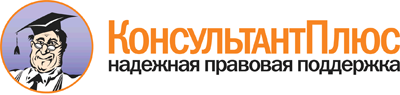 Приказ Минздравсоцразвития РФ от 01.03.2012 N 181н"Об утверждении Типового перечня ежегодно реализуемых работодателем мероприятий по улучшению условий и охраны труда и снижению уровней профессиональных рисков"(Зарегистрировано в Минюсте РФ 19.03.2012 N 23513)Документ предоставлен КонсультантПлюс

www.consultant.ru

Дата сохранения: 21.02.2013